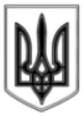 ЛИСИЧАНСЬКА  МІСЬКА  РАДАВИКОНАВЧИЙ КОМІТЕТР І Ш Е Н Н Я«___»_______ 2018							№____м. ЛисичанськПро внесення змін до складу міської комісіїУ зв’язку з кадровими змінами, що відбулися у відділах, службах, управліннях міської ради, організаціях та установах міста, керуючись ст.52  Закону України «Про місцеве самоврядування в Україні», виконком Лисичанської міської радиВИРІШИВ: 1.  Затвердити у новому складі міську комісію:1.1 комісію по узгодженню і розгляду питань пайової участі у створенні і розвитку інженерно-транспортної та соціальної інфраструктури міста Лисичанська (Додаток 1);2. Додаток 2 до рішення виконкому Лисичанської міської ради від 01.12.2015  № 424 вважати таким, що втратив чинність.  3. Відділу з питань внутрішньої політики, зв'язків з громадськістю та ЗМІ дане рішення розмістити на офіційному сайті Лисичанської міської ради4. Контроль за виконанням цього рішення покласти на заступника міського голови Якимчука А.П.	Міський голова              				   С.І. ШилінС К Л А Дкомісії по узгодженню і розгляду питань пайової участі у створенні і розвитку інженерно-транспортної та соціальної інфраструктури міста ЛисичанськаЗаступник міського голови 					А.П.Якимчук Начальник управлінняархітектури та містобудування, головний архітектор            					О.А. ОлейніченкоДодаток 1до рішення виконавчого комітету від _____________№ ___________Якимчук А.П.заступник міського голови, голова комісії;Олейніченко О.А.начальник управління архітектури та містобудування – головній архітектор міста, заступник голови комісії;Семіхіна О.Є.головний спеціаліст управління будівництва та архітектури, секретар комісії;Члени  комісії:СаханьВ.Г.начальник управління по здійсненню політики міської ради в галузі ЖКГ;Земляна С.О.начальник управління капітального будівництва;Сапегина О.В.начальник фінансового управління;Шенькарук С.М.начальник відділу юридичної і кадрової роботи;Орзул  І.М.начальник відділу земельних відносин управління власності;Литвинюк В.М.заступник начальника управління - начальник відділу перспективного планування.